 «Прощай,  3  класс!»Цель: донести до сознания детей, что окончание учебного года и переход в следующий класс – событие значительное в их жизни.Ход классного часаВступительное слово учителя. -Дорогие ребята! Сегодня мы прощаемся с этим учебным годом и с третьим классом. Вы долго учились, ждали, когда станете на год взрослее. И сегодня, в конце нашего праздника, я уже смогу назвать вас четвероклассниками.Выступления учеников.1-й чтец. Сегодня закончен последний урок,                              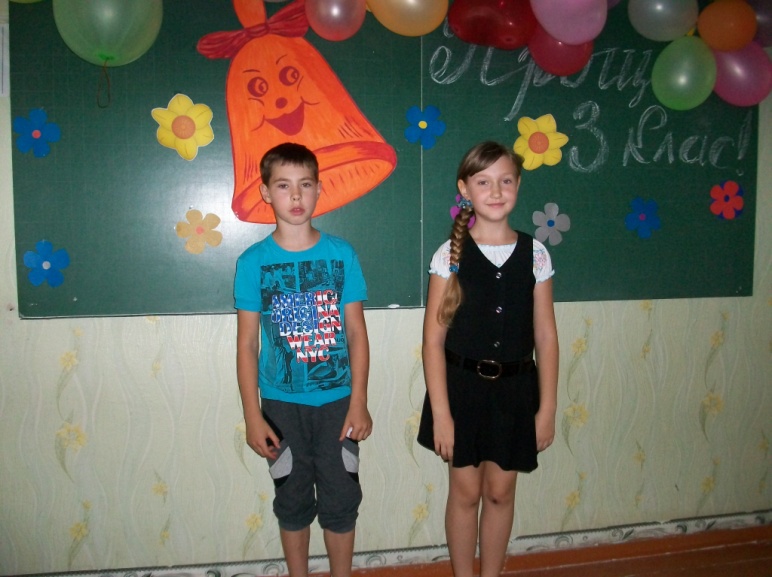     Последний звенит в коридоре звонок.    Мы – сумки под мышку и мчимся вприпрыжку,    И дружно шагаем за школьный порог.2-й чтец. А там за порогом листвой шевеля,                         Качаются клены, шумят тополя…    И значит все это, что начато лето,    Что нас ожидают леса и поля.3-й чтец. Но где бы я, ни был, куда б, ни пошел,                 Каких бы я новых друзей ни нашел,   На речке и в поле я помню о том,   Что класс нас четвертый ждет за углом.4-й чтец. В четвертый класс, в четвертый  класс               Приглашает школа нас.    До свиданья, третий - ой!    Мы прощаемся с тобой!5-й чтец. Мы прощаемся и пляшем,                           Мы поём, и мы не плачем,    Потому что неудачи    Оставляем в третьем классе!6-й чтец. Мел, доска, картины, карты                Вместе с нами перейдут,    Пусть повыше станут парты,    Вместе с нами подрастут.7-й чтец. Полюбили мы друг друга,              Дружба крепкая у нас.    Вместе с нами наша дружба    Вся идёт в четвёртый класс.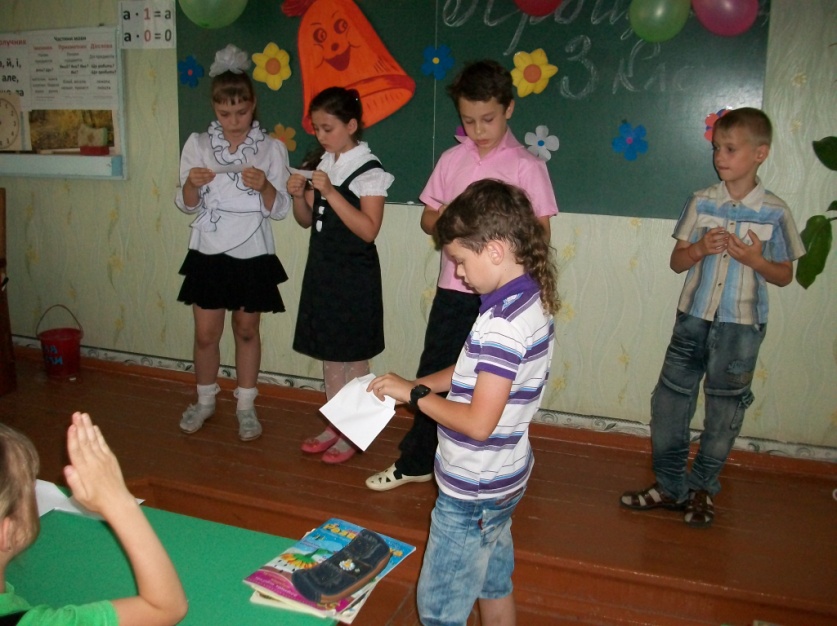                                                                               Учитель. - Все это хорошо. Но я должна быть уверена в том, что вы готовы стать четвероклассниками. Министр образования прислал для них задания. Может быть, в 4 класс-то рановато?- Итак, проведем экзамены. На столе у меня конверты.  Выбирайте конверт с заданиями. Учитель. Молодцы! Выполнили все задания. А сейчас школьные частушки.Ученики поочерёдно поют.1. Мы веселые ребята,                                  3 классе   учимся, Пропоем мы вам частушки, Как мы в школе мучимся.2. Начался учебный год,        Часики затикали, А меня вопрос волнует:Скоро ли каникулы?3. Новый я костюм надел,                                Белую рубашку – Мама я уже большой, Я четвероклашка!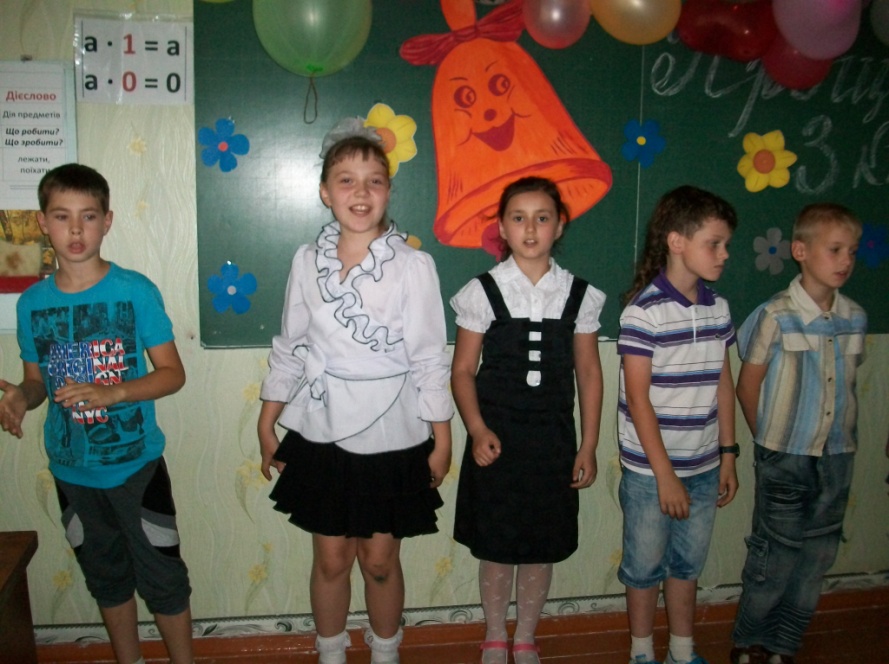 4. Ах, как мне не погордиться,         Хороши мои дела!Все контрольные работыНа 12 я сдала.5. Я читаю очень быстро,                   В классе все гордятся мной.Ни одна девчонка в классеНе угонится за мной.6. Я танцую и пою                      И учусь отлично.Да к тому же, говорят,И смотрюсь прилично!7. Мы немножко пошумели –          В окнах стекла зазвенели.Мы сказали: «Тишина!» –В школе треснула стена.8. Мы пропели вам частушки,              Хорошо ли, плохо ли,А теперь мы вас попросим,Чтоб вы нам похлопали.Звучат аплодисменты. Выходит вторая группа чтецов.1-й чтец. Вот и кончились уроки.          И бегут вперегонки    По дорожке, по дороге    Туфельки и башмаки.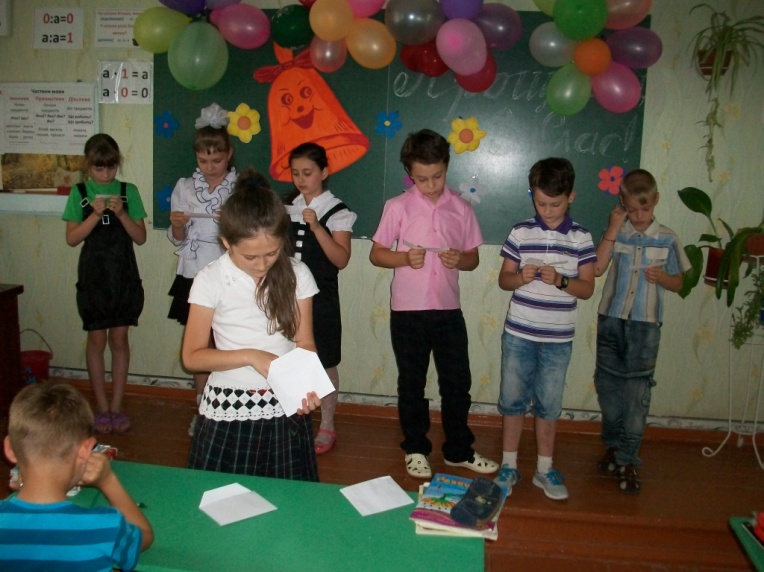 2-й чтец. Роща близко, поле близко,            Солнце в небе голубом.     Сколько смеха, сколько визга,    Сколько радости кругом!3-й чтец. Жду каникул я с волненьем,              Можь отъемся я вареньем!    Буду долго отдыхать,    Буду целый день играть.4-й чтец. Когда конфеты все кончаются,            Кругом  все огорчаются.    Когда каникулы начинаются,    Все с радостью встречаются!5-й чтец. В «доспехи» свои облачаются,                        На качелях качаются –    В общем, много чего приключается,    Когда уроки кончаются.Учитель. Ну что ж, министру доложим, что дети наши грызут гранит науки и готовы перейти в 4 класс. Но без отдыха, друзья, жить нельзя. И прежде чем вы отправитесь отдыхать, я сообщу вам, с какими успехами вы заканчиваете третий класс. 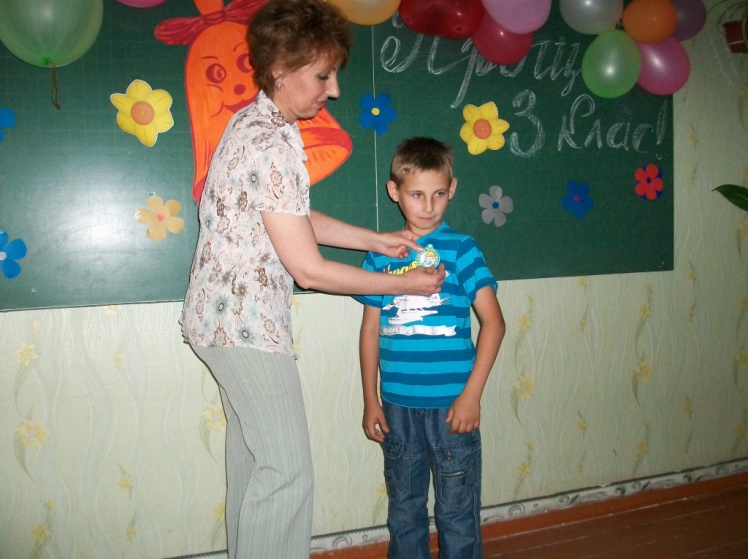 Итак, приступаем к вручению, благодарственных писем.Для вас песня «Дружба» (Барбарики)   Учитель. Наш праздник подошел к концу. Я желаю вам и дальше хорошо учиться, не лениться, стараться заниматься на «отлично» и оставаться всегда хорошими, добрыми людьми. Хороших каникул. До встречи в 4 классе!  И пусть всегда мы будем одной, дружной семьей.                                             Сценка «Домашнее задание» 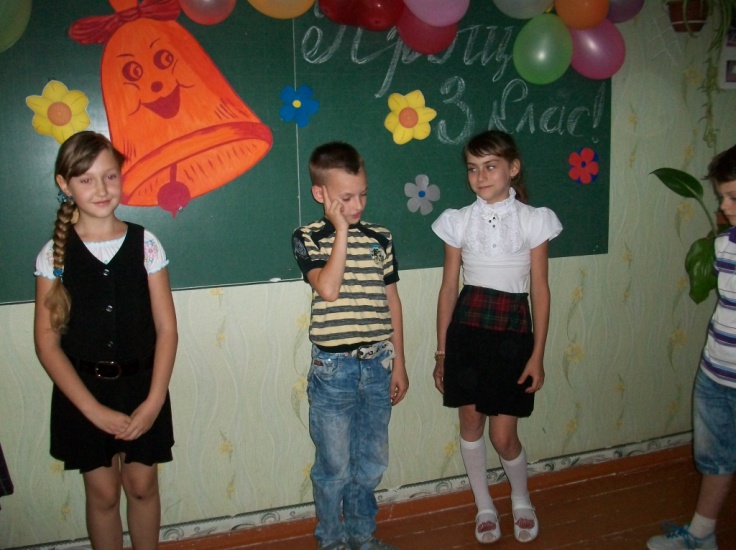 Мать вздыхает чуть не плача                     Папа курит без концаЛене задана задачаИ примеров три столбца!А ещё дано заданье –                         Заучить стихотвореньеПодготовить сочиненьеИ вдобавок по трудуПоработать час в саду.Папа курит, брови хмурит:                    -Да, придётся приналечь.Мать глаза устало щурит:-Может бабушку привлечь?Хоть бы раз мне, хоть чуть-чуть         От уроков отдохнуть!Не заданье – наказанье!Трудно бабушке в саду -         Отложив своё вязанье, Рвёт полынь и лебеду.Мама за три остановки         Едет делать зарисовкиПапа бьётся над задачей-Не решается, хоть плачь!Ну, а Лена, ну, а дочка,                  На лужайке рвёт цветочки,Во дворе играет в мячК лету строгий педагог         Вывел в табеле итог:Папе – 11Маме – 9Бабушке – 6А Лене  от  лени  поставил он  дваНе помогла ей большая семья!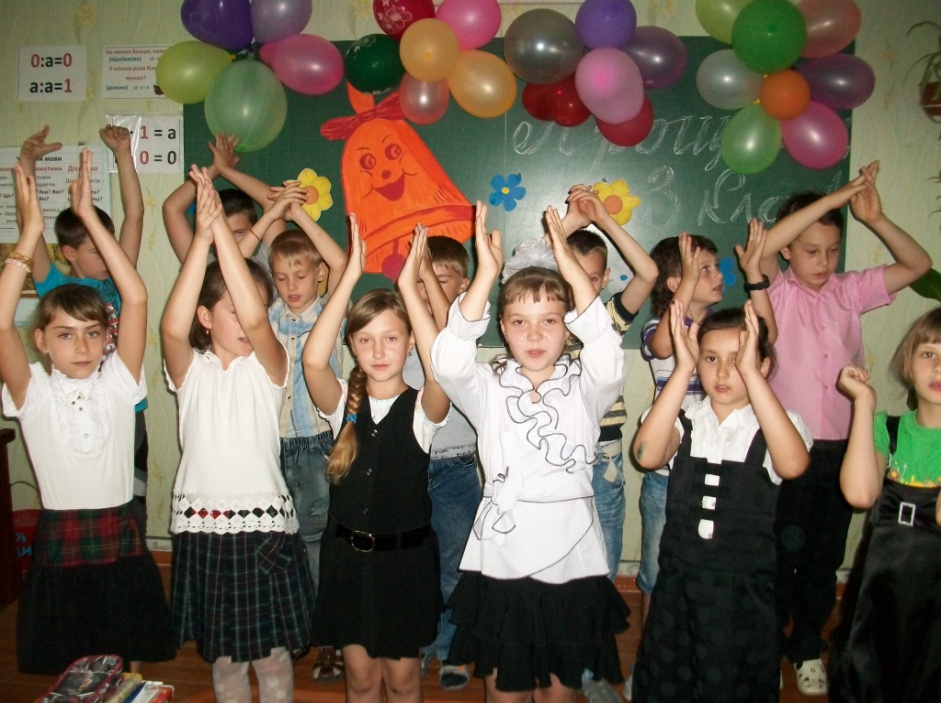 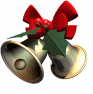 Новотроїцька ЗШ І-ІІІ ст.№ 4Свято у 3-Б класі «Прощавай, 3 клас!»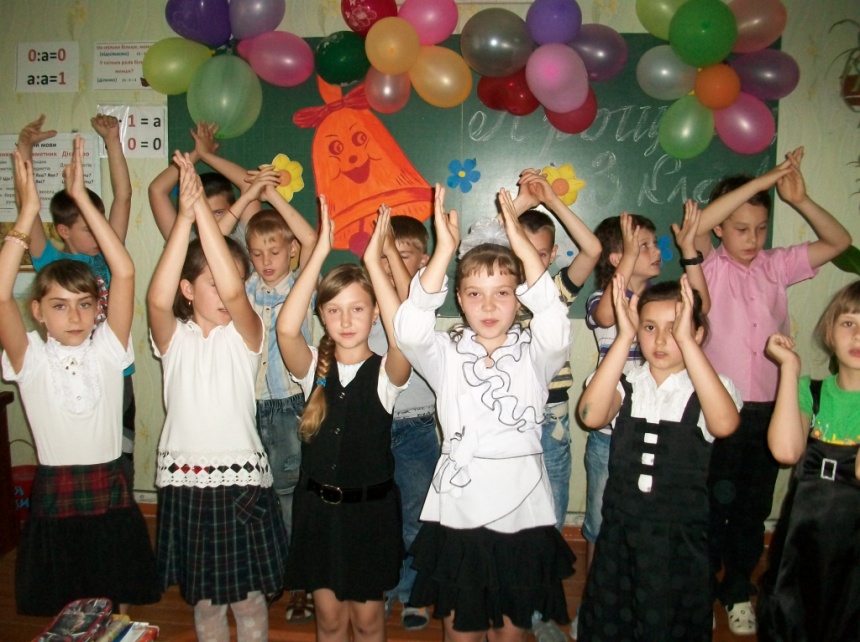 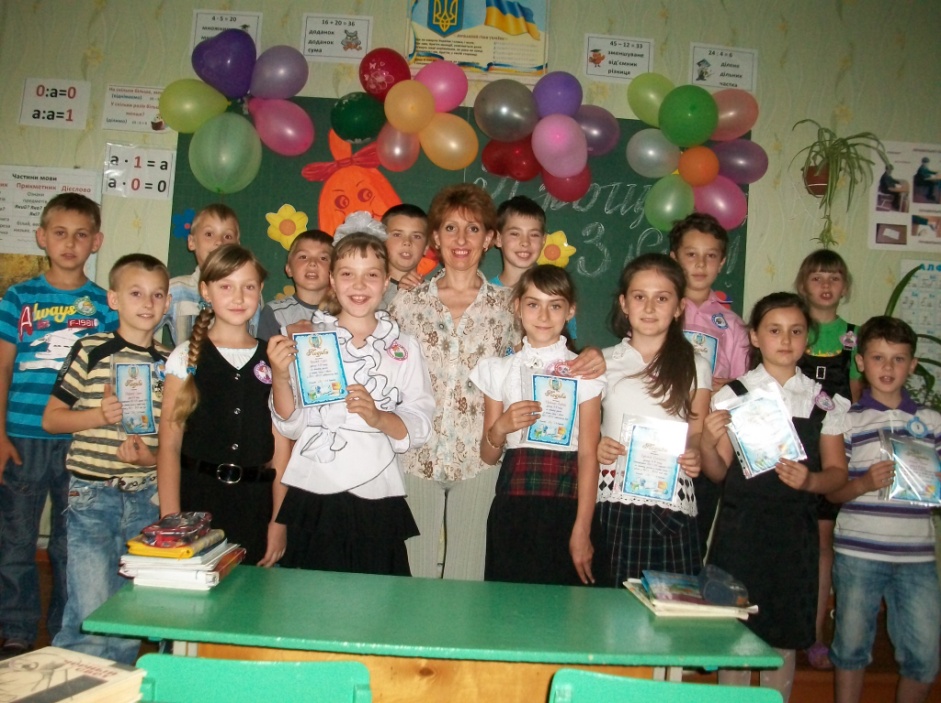 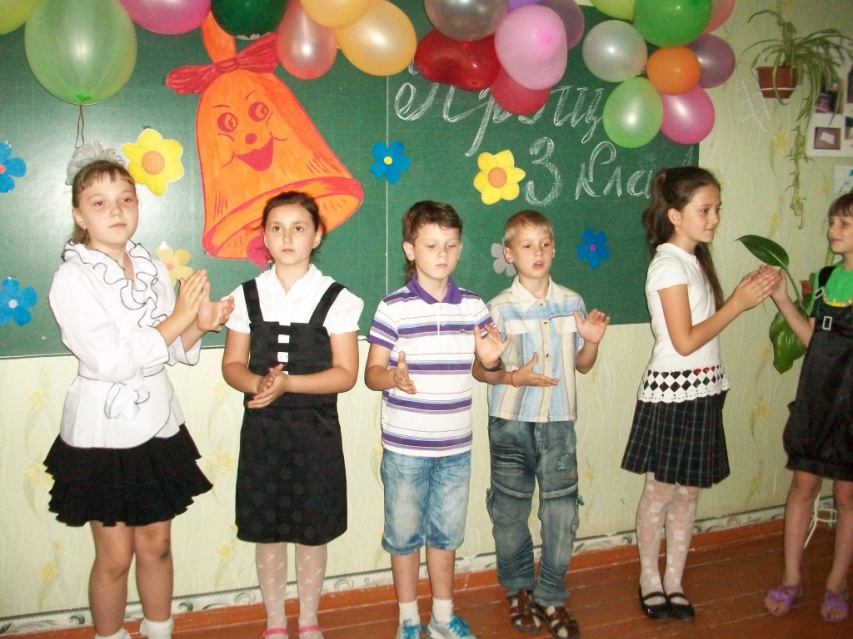 